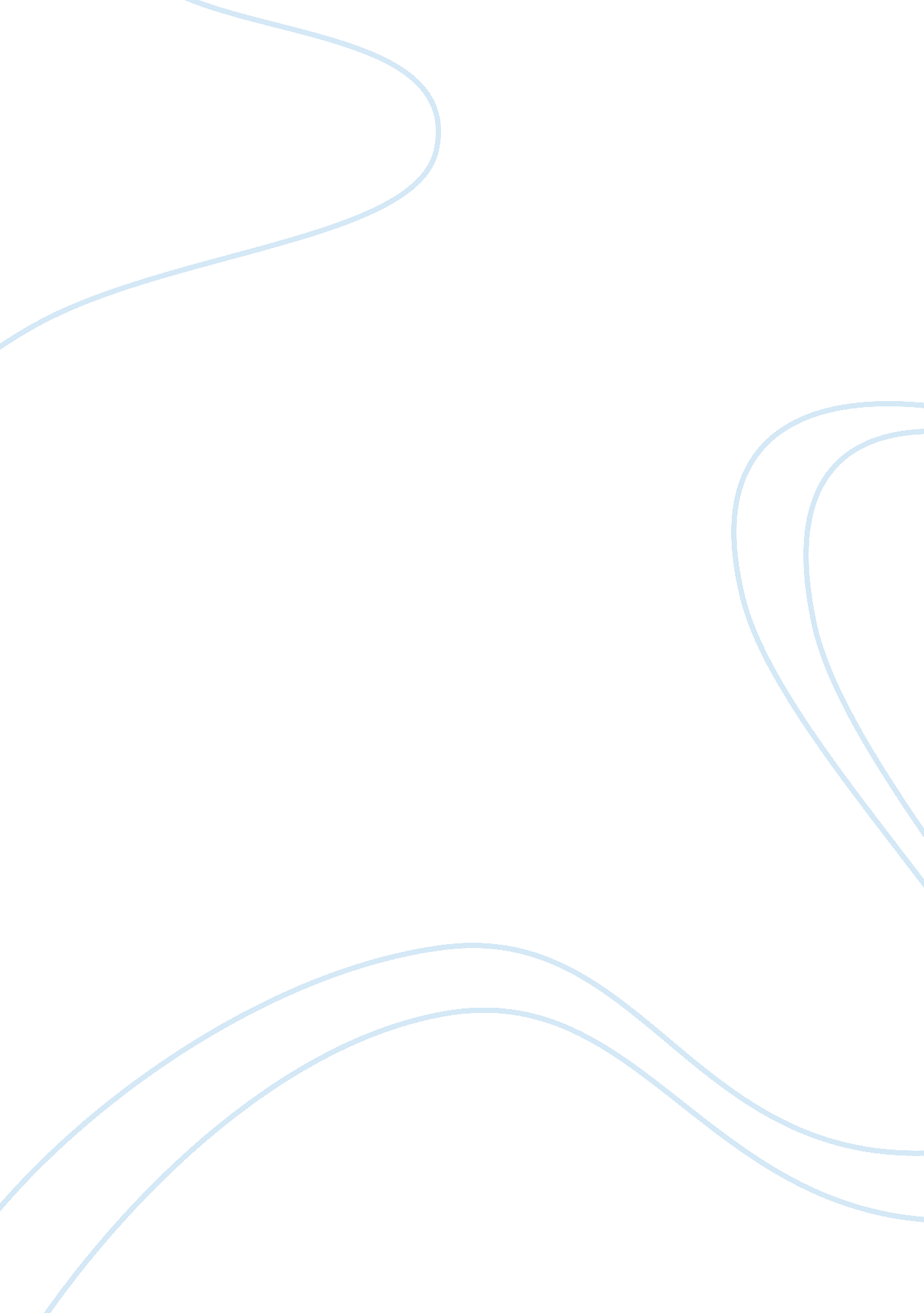 How high school prepared me for college essay sampleEducation, School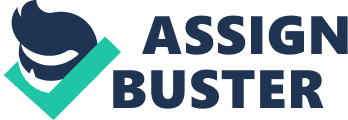 High school has helped me to prepare for the real world and the expectations of me. Not only it has prepared me to realize the opportunities in life, but it also helped me to work better. The teachers taught me the fundamentals of the subjects that will help me for the rest of my life. I didn’t learn much from their teaching styles as well as including what they have expected of me. The most difficult part in high school was I didn’t learn how to improve my studies. Even though I didn’t bother caring about it until the last minute, I still didn’t know how to ask for help. Now that I know that I have a problem with subjects, I must ask for help and ask questions. This time, I am going to try better and concentrate more on my studies. Also I am going to be more prepared on what the professor is going to teach me and being more aware of my studies. What worked for me was by taking notes during my classes and going over it until I understand it. But the thing that didn’t work for me was the lectures that were given by the professor. What I expect from college is that, I want to learn the tools and the skills that will help me towards my career. In order to have a better life as well as future, I have to build a life of my own based on the skills, techniques, and the styles that I have acquired during my stay in college. 